Zápis
z 11. zasedání Zastupitelstva městyse Svitávka
konaného dne 23.6.2020 v 18 hod.
ve Velkém sále úřadu městysePřítomni: Ing. Ondřej Antl, Miluše Dyčková, Miroslava Holasová, Radoslav Hruda, Vlastimil Janík, 
Radek Jokeš, Ondřej Matějů, Mgr. František Plaček, Mgr. Miloš Randula, ing. Jana Strecková, Tomáš Suk, Jaroslav Zoubek, Zdeněk ZemanOmluveni: JUDr. Hana Loskotová, ing. Karel NovákStarosta městyse konstatoval, že informace o konání zasedání byla zveřejněna na úřední desce Úřadu městyse Svitávka a na internetových stránkách www.mestys-svitavka.cz a dále konstatoval, že je přítomno 13 členů zastupitelstva městyse, zastupitelstvo je tedy usnášeníschopné. Zápis 
z 10. zasedání zastupitelstva byl řádně ověřen, nebyly k němu vzneseny připomínky a je vyložen k nahlédnutí. Bod č. 1	Schvalování programu jednání zastupitelstvaZ důvodu návštěvy zástupce Komerční banky Ing. Milana Řezníčka byl program jednání upraven a je předložen v následujícím znění: Schválení programu jednáníSchválení ověřovatelů a zapisovateleRefinancování úvěrového rámce Závěrečný účet 2019 – městys SvitávkaÚčetní závěrka 2019 – městys SvitávkaPřijetí dotaceDotace TJ SokolRozpočtová opatřeníÚčetní závěrka – Služby městyse Svitávka s.r.o.Veřejnoprávní smlouva – Charita BrnoSmlouva o bezúplatném převodu p.č. 1830/21Záměr prodeje pozemků - xxxxxxxxxxxxZáměr změny katastru hranice mezi městysem Svitávka a obcí SebranicePřestupková komiseZávěrečné účty DSORůzné, diskuzeZávěrHlasování: 	Pro: 13	 		Proti: 0			Zdrželi se: 0Usnesení č. 1 Zastupitelstvo městyse Svitávka schvaluje program jednání zastupitelstva v navrženém znění.  Bod č. 2 	Schválení ověřovatelů zápisu, určení zapisovateleZa ověřovatele zápisu byli navrženi pan Ondřej Matějů a Mgr. František Plaček. Zapisovatelem Daša Zouharová, pracovnice úřadu městyse.  Protinávrhy nebyly vzneseny. Hlasování: 	Pro: 11	 		Proti: 0			Zdrželi se: 2									p. Matějů											Mgr. PlačekUsnesení č. 2Zastupitelstvo městyse schvaluje ověřovateli pana Ondřeje Matějů a Mgr. Františka Plačka. Zapisovatelem p. Dašu Zouharovou, pracovnici úřadu městyse.Bod č. 3	Refinancování úvěrového rámce Zastupitelstvo se zabývalo refinancováním stávajícího dlouhodobého úvěru ve výši 39 834 000,- Kč a úvěrovým rámcem ve výši 20 000 000,- Kč. Dostalo následující nabídky:3.1	Komerční banka, a.s., pobočka Blansko, sídlem nám. Republiky 1262/3, 678 14 Blansko nabízí dlouhodobý úvěr na refinancování úvěru v ČS, a. s. ve výši 39 834 000 Kč se splatností do 31. 3. 2040- s pevnou úrokovou sazbou ve výši 0,96% s dobou fixace na 10 let. Tuto variantu doporučil také Finanční výbor a Rada městyse Svitávka.- s pohyblivou úrokovou sazbou 3M PRIBOR + 0,10%, s možností fixace úrokové sazby  (současná výše sazby 3M PRIBOR 0,34%)- pohyblivá úroková sazba 3M PRIBOR + 0,10%, s možností fixace úrokové sazby, kdykoli v průběhu    splácení (současná výše sazby 3M PRIBOR 0,34%)Zastupitelstvo městyse hlasovalo o možnosti s pevnou úrokovou sazbou ve výši 0,96% s dobou fixace na 10 let. Tuto variantu doporučil také Finanční výbor a Rada městyse Svitávka.Hlasování: 	Pro: 11	 		Proti: 0			Zdrželi se: 2									Ing. Antl											Mgr. PlačekUsnesení č. 3.1Zastupitelstvo městyse Svitávka schvaluje smlouvu s Komerční bankou, a.s., pobočka Blansko, sídlem nám. Republiky 1262/3, 678 14 Blansko na pořízení dlouhodobého úvěru na refinancování úvěru v ČS, a. s. se splatností do 31. 3. 2040 s pevnou úrokovou sazbou ve výši 0,96% s dobou fixace na 
10 let a pověřuje starostu městyse k podpisu smlouvy. Tuto variantu doporučil také Finanční výbor a Rada městyse Svitávka.3.2	Komerční banka, a.s., pobočka Blansko, sídlem nám. Republiky 1262/3, 678 14 Blansko nabízí dlouhodobý investiční úvěr ve výši 20 000 000,- Kč s pohyblivou úrokovou sazbou 3M PRIBOR + 0,10% s prodlouženým termínem čerpání do 31. 12. 2022.Mgr. Randula vznesl protinávrh, aby byl úvěrový rámec ve výši 20 mil. Kč s pohyblivou úrokovou sazbou 3M PRIBOR + 0,10% s prodlouženým termínem čerpání do 31. 12. 2022 odložen do doby specifikace projektů financovaných z daného úvěrového rámce. Zastupitelstvo hlasovalo o protinávrhu Mgr. Randuly.Hlasování: 	Pro: 4	 		Proti: 8			Zdrželi se: 1p. Janík						Ing. Antl				Mgr. Plaček
Mgr. Randula						
	p. ZemanProtinávrh Mgr. Randuly nebyl přijat.  Zastupitelstvo přistoupilo k hlasování o původním návrhu.Hlasování: 	Pro: 8	 		Proti: 2			Zdrželi se: 3p. Janík			Ing. Antl		
Mgr. Randula		Mgr. Plaček						p. ZemanUsnesení č. 3.2
Zastupitelstvo městyse Svitávka schvaluje smlouvu s Komerční bankou, a.s., pobočka Blansko, sídlem nám. Republiky 1262/3, 678 14 Blansko na pořízení s dlouhodobého investičního úvěru ve výši 20 000 000,- Kč s pohyblivou úrokovou sazbou 3M PRIBOR + 0,10% s prodlouženým termínem čerpání do 31. 12. 2022 a pověřuje starostu městyse k podpisu smlouvy.Bod č. 4	Závěrečný účet 2019 – městys SvitávkaMístostarostka městyse přednesla zastupitelům Závěrečný účet za rok 2019. Hlasování: 	Pro: 12	 		Proti: 0			Zdrželi se: 1p. ZemanUsnesení č. 4Zastupitelstvo městyse Svitávka schvaluje závěrečný účet městyse za rok 2019 a vyjadřuje souhlas s celoročním hospodařením, a to s výhradou chyb a nedostatků, uvedených v ustanovení § 10 odst. 3 písm. c) zákona o přezkoumávání hospodaření a chyb a nedostatků, které nemají závažnost nedostatků uvedených v § 10 odst. 3 písm. c) zákona o přezkoumávání hospodaření.  Bod č. 5	Účetní závěrka 2019 – městys SvitávkaMístostarostka městyse Svitávka přednesla zastupitelům účetní závěrku městyse Svitávka za rok 2019. Zastupitelstvo městyse projednalo účetní závěrku městyse Svitávka za rok 2019. Osoby rozhodující o schválení účetní závěrky:Ing. Ondřej Antl, Miluše Dyčková, Miroslava Holasová, Radoslav Hruda, Vlastimil Janík, Radek Jokeš, Ondřej Matějů, Mgr. František Plaček, Mgr. Miloš Randula, Ing. Jana Strecková, Tomáš Suk, Zdeněk Zeman, Jaroslav Zoubek.Předložené podklady pro schválení účetní závěrky:   rozvaha k 31.12.2019,výkaz zisku a ztráty k 31.12.2019, příloha k 31.12.2019, výkaz FINHlasování: 	Pro: 12	 		Proti: 0			Zdrželi se: 1p. ZemanUsnesení č. 5Zastupitelstvo městyse schvaluje účetní závěrku městyse Svitávka k 31.12.2019. 
Účetní závěrka byla schválena dne 22. 6. 2020.
Osoby rozhodující o schválení účetní závěrky: 
Ing. Ondřej Antl, Miluše Dyčková, Miroslava Holasová, Radoslav Hruda, Vlastimil Janík, Radek Jokeš, Ondřej Matějů, Mgr. František Plaček, Mgr. Miloš Randula, Ing. Jana Strecková, Tomáš Suk, Zdeněk Zeman, Jaroslav Zoubek.Předložené podklady pro schválení účetní závěrky:   rozvaha k 31.12.2019,výkaz zisku a ztráty k 31.12.2019, příloha k 31.12.2019, výkaz FINBod č. 6	Přijetí dotaceZastupitelé obdrželi informace o schválení příspěvku na akci „Zastávky BUS ul. Školní Svitávka“ – ISPROFOND 5627510252 (dále jen „Akce“), pro kterou městys Svitávka předložilžádost o příspěvek č. 27. 9. dubna 2020 schválil Výbor Státního fondu dopravní infrastruktury poskytnutí finančních prostředků z rozpočtu SFDI pro rok 2020 na tuto akci.V souladu s Pravidly pro financování opatření ke zvýšení bezpečnosti nebo plynulostidopravy nebo opatření ke zpřístupňování dopravy osobám s omezenou schopností pohybunebo orientace pro rok 2020 (dále jen „Pravidla“) a na základě předloženého oceněnéhosoupisu prací Akce byly pro financování Akce schváleny finanční prostředky z rozpočtuSFDI v limitní výši 1 430 311,00 Kč(slovy: jedenmiliončtyřistatřicettisíctřistajedenáct korun českých) při současnémstanovení maximální procentuální účasti poskytnutých finančních prostředků na celkovýchuznatelných nákladech Akce ve výši 85 %.Hlasování: 	Pro: 13	 		Proti: 0			Zdrželi se: 0Usnesení č. 6Zastupitelstvo městyse Svitávka schvaluje přijetí příspěvku na akci „Zastávky BUS ul. Školní Svitávka“ ISPROFOND 5627510252 ve výši 1 430 311,00 Kč(slovy: jedenmiliončtyřistatřicettisíctřistajedenáct korun českých) a pověřuje starostu městyse Jaroslava Zoubka k podpisu smlouvy.Bod č. 7	Dotace TJ SokolTJ Sokol Svitávka, sídlem Fr. Řepky 299, 679 32 Svitávka, IČ: 43420494, zastoupená Ing. Josefem Vašíčkem, podala žádost o dotaci ve výši 150.000,- Kč na částečnou úhradu energií pro provoz sokolovny v roce 2020, 15 000,- Kč na zakoupení stolů a židlí, 8 000,- Kč na organizaci akce Den plný pohybu a 15 000,- Kč na úhradu mzdových nákladů vedoucích dětských oddílů. Celkem spolek žádá o dotaci ve výši 188 000,- Kč. Finanční výbor a rada městyse doporučují tuto částku snížit celkem na 
116 000,- Kč.Na jednání vystoupil Mgr. Randula a vznesl protinávrh, dle kterého by se výše dotace pro TJ Sokol Svitávka zvýšila na 145 000,- Kč rozpočtovým opatřením. Zastupitelé přistoupili k hlasování o protinávrhu Mgr. Randuly.Hlasování: 	Pro: 5	 		Proti: 7			Zdrželi se: 1		Ing. Antl					M. Dyčková
		p. Janík
		Mgr. Plaček
		Mgr. Randula
		p. ZemanProtinávrh Mgr. Randuly nebyl zastupiteli odsouhlasen a bylo přistoupeno k hlasování o původním návrhu 116 000,- Kč.Hlasování: 	Pro: 10	 		Proti: 0			Zdrželi se: 3								Ing. Antl
								Mgr. Randula
								p. ZemanUsnesení č. 7Zastupitelstvo městyse Svitávka schvaluje smlouvu o poskytnutí dotace mezi Městysem Svitávka, sídlem Hybešova 166, 679 32 Svitávka, IČO: 00281042, zastoupeným Jaroslavem Zoubkem, a TJ Sokol Svitávka, sídlem Fr. Řepky 299, 679 32 Svitávka, IČ: 43420494, zastoupenou Ing. Josefem Vašíčkem.   Předmětem smlouvy je poskytnutí dotace ve výši 116.000,- Kč na částečnou úhradu energií pro provoz sokolovny v roce 2020, zakoupení stolů a židlí, organizaci akce Den plný pohybu a úhradu mzdových nákladů vedoucích dětských oddílů.Bod č. 8	Rozpočtová opatřeníMístostarostka městyse seznámila zastupitele s rozpočtovým opatřením č. 1/2020, které schválila Rada městyse Svitávka. Dále seznámila zastupitele s rozpočtovým opatřením č. 2/2020, o kterém se hlasovalo.Zastupitelstvo městyse Svitávka vzalo na vědomí rozpočtové opatření č. 1/2020 a přistoupilo k hlasování o rozpočtovém opatření č. 2/2020.Hlasování: 	Pro: 13	 		Proti: 0			Zdrželi se: 0Usnesení č. 8Zastupitelstvo městyse Svitávka schvaluje Rozpočtové opatření č. 2/2020.Bod č. 9	Účetní závěrka – Služby městyse Svitávka s.r.o.Místostarostka městyse Svitávka přednesla zastupitelům účetní závěrku Služeb městyse Svitávka za rok 2019. Zastupitelstvo městyse projednalo účetní závěrku Služeb městyse Svitávka za rok 2019. Hlasování: 	Pro: 12	 		Proti: 0			Zdrželi se: 1Mgr. PlačekUsnesení č. 9Zastupitelstvo městyse schvaluje účetní závěrku Služeb městyse Svitávka k 31. 12. 2019. 
Účetní závěrka byla schválena dne 22. 6. 2020.Bod č. 10	Veřejnoprávní smlouva – Charita BrnoZastupitelům městyse byl předložen návrh veřejnoprávní smlouvy mezi Diecézní charitou Brno, se sídlem třída Kpt. Jaroše 1928/9, 602 00 Brno, IČO: 44990260, zastoupenou ing. Pavlem Kolmačkou, ředitelem Oblastní charity Blansko a Městysem Svitávka, se sídlem Hybešova 166, 679 32 Svitávka, IČO: 00281042, zastoupeným Jaroslavem Zoubkem, starostou, týkající se poskytnutí dotace z rozpočtu městyse Svitávky na poskytování sociálních služeb Oblastní charitou Blansko, se sídlem Komenského 19, 678 01 Blansko v celkové výši 153 185,- Kč (slovy jednostopadesáttřitisícjednostoosmdesátpět korun českých).Hlasování: 	Pro: 13	 		Proti: 0			Zdrželi se: 0Usnesení č. 10Zastupitelstvo městyse Svitávka schvaluje veřejnoprávní smlouvu mezi Diecézní charitou Brno, se sídlem třída Kpt. Jaroše 1928/9, 602 00 Brno, IČO: 44990260, zastoupenou ing. Pavlem Kolmačkou, ředitelem Oblastní charity Blansko a Městysem Svitávka, se sídlem Hybešova 166, 679 32 Svitávka, IČO: 00281042, zastoupeným Jaroslavem Zoubkem, starostou, týkající se poskytnutí dotace z rozpočtu městyse Svitávky na poskytování sociálních služeb Oblastní charitou Blansko, se sídlem Komenského 19, 678 01 Blansko v celkové výši 153 185,- Kč (slovy jednostopadesáttřitisícjednostoosmdesátpět korun českých).Bod č. 11	Smlouva o bezúplatném převodu p.č. 1830/21Zastupitelům městyse byl předložen návrh smlouvy o bezúplatném převodu vlastnického práva k nemovité věci č. UZSVM/BVY/65/2020-BVYM mezi Českou republikou – Úřadem pro zastupování státu ve věcech majetkových, se sídlem Rašínovo nábřeží 390/42, 128 00 Praha 2, IČO: 69797111, zastoupenou ing. Martinem Hořavou, ředitelem odboru Odloučené pracoviště Vyškov, jako převodcem, a Městysem Svitávka, se sídlem Hybešova 166, 679 32 Svitávka, IČO: 00281042, zastoupeným Jaroslavem Zoubkem, starostou, jako nabyvatelem.
Česká republika je vlastníkem pozemku p. č. 1830/21, druh pozemku: ostatní plocha, způsob využití: ostatní komunikace, zapsaného na LV č. 60000, k. ú.  Svitávka, obec Svitávka, v katastru nemovitostí vedeném Katastrálním úřadem pro Jihomoravský kraj, katastrálním pracovištěm Boskovice, dále jen převáděný majetek. Převodce touto smlouvou bezúplatně převádí nabyvateli vlastnické právo k převáděnému majetku a nabyvatel je do svého výlučného vlastnictví přijímá.Hlasování: 	Pro: 13	 		Proti: 0			Zdrželi se: 0Usnesení č. 11Zastupitelstvo městyse Svitávka schvaluje smlouvu o bezúplatném převodu vlastnického práva k nemovité věci č. UZSVM/BVY/65/2020-BVYM mezi Českou republikou – Úřadem pro zastupování státu ve věcech majetkových, se sídlem Rašínovo nábřeží 390/42, 128 00 Praha 2, IČO: 69797111, zastoupenou ing. Martinem Hořavou, ředitelem odboru Odloučené pracoviště Vyškov, jako převodcem, a Městysem Svitávka, se sídlem Hybešova 166, 679 32 Svitávka, IČO: 00281042, zastoupeným Jaroslavem Zoubkem, starostou, jako nabyvatelem.
Česká republika je vlastníkem pozemku p. č. 1830/21, druh pozemku: ostatní plocha, způsob využití: ostatní komunikace, zapsaného na LV č. 60000, pro k. ú. Svitávka, obec Svitávka, v katastru nemovitostí vedeném Katastrálním úřadem pro Jihomoravský kraj, katastrálním pracovištěm Boskovice, dále jen převáděný majetek. Převodce touto smlouvou bezúplatně převádí nabyvateli vlastnické právo k převáděnému majetku a nabyvatel je do svého výlučného vlastnictví přijímá.Bod č. 12	Záměr prodeje pozemku – xxxxxxxxxxZastupitelstvu městyse Svitávka byla předložena žádost p. xxxxxxxxxxxxx, trvale bytem xxxxxxxxxxxxx xxxxxxxxxxxxx, o odkoupení pozemků p. č. 1776/3 (5 m2) a 1776/22 (2 m2), v k. ú. Svitávka, zapsaného na LV č. 10001 u Katastrálního úřadu pro Jihomoravský kraj, Katastrální pracoviště Boskovice. Dle směrné hodnoty byla určena cena pozemku 620 Kč/m2. Celková cena pozemku je 4340,- Kč (slovy čtyřitisícetřistačtyřicet korun českých). Na pozemku stojí garáž žadatelky.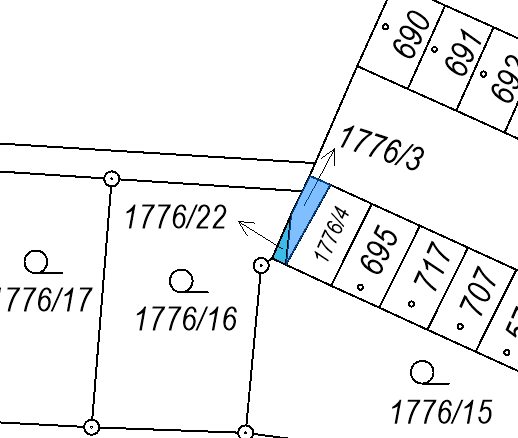 Hlasování: 	Pro: 13	 		Proti: 0			Zdrželi se: 0Usnesení č. 12Zastupitelstvo městyse Svitávka schvaluje prodej pozemku p. č. 1776/3 (5 m2) a 1776/22 (2 m2), 
v k. ú. Svitávka, zapsaného na LV č. 10001 u Katastrálního úřadu pro Jihomoravský kraj, Katastrální pracoviště Boskovice o celkové rozloze 7 m2 za cenu 620 Kč/ m2. Celková cena pozemku je 4340,- Kč (slovy čtyřitisícetřistačtyřicet korun českých).Záměr vyvěšen 28. 2. 2020 – 22. 6. 2020Bod č. 13	Záměr změny katastru hranice mezi městysem Svitávka a obcí SebraniceZastupitelům byl předložen návrh na změnu katastru hranice mezi městysem Svitávka a obcí Sebranice.Hlasování: 	Pro: 11	 		Proti: 0			Zdrželi se: 2
								p. Dyčková
								Mgr. PlačekUsnesení č. 13Zastupitelstvo souhlasí s předloženým návrhem na změnu katastru hranice mezi městysem Svitávka a obcí Sebranice a pověřuje vedení městyse Svitávka k podání návrhu na zahájení řízení o změně hranice katastrálního území na Katastrální úřad v Boskovicích.Bod č. 14	Přestupková komiseMěsto Boskovice vypovědělo k 1. prosinci 2019 veřejnoprávní smlouvu, podle které orgány Města Boskovice vykonávaly namísto orgánu městyse Svitávka ve správním obvodu přenesenou působnost dle § 53 odst. 1 zákona č. 200/1990 Sb., o přestupcích. Smlouva byla vypovězena z důvodu legislativních změn. Zastupitelstvo na svém zasedání 30. 3. 2020 diskutovalo, zda zřídit vlastní přestupkovou komisi nebo podat novou žádost o uzavření veřejnoprávní smlouvy s Městem Boskovice. Nyní bude přistoupeno k hlasování, zda podat novou žádost.Hlasování: 	Pro: 13	 		Proti: 0			Zdrželi se: 0Usnesení č. 14Zastupitelstvo městyse Svitávka schvaluje podání nové žádosti o uzavření veřejnoprávní smlouvy s Městem Boskovice na výkon přestupkové agendy.Bod č. 15	Závěrečné účty DSO15.1Starosta městyse konstatoval, že zastupitelé obdrželi podklady týkající se Závěrečného účtu Dobrovolného svazku obcí Svitava za rok 2019. Tento závěrečný účet je předkládán zastupitelstvu na vědomí.Zastupitelstvo městyse Svitávka bere na vědomí Závěrečný účet Dobrovolného svazku obcí Svitava za rok 2019.15.2Starosta městyse konstatoval, že zastupitelé obdrželi podklady týkající se Závěrečného účtu Dobrovolného svazku obcí pro výstavbu rychlostí silnice R43 za rok 2019. Tento závěrečný účet je předkládán zastupitelstvu na vědomí.Zastupitelstvo městyse Svitávka bere na vědomí Závěrečný účet Dobrovolného svazku obcí pro výstavbu rychlostí silnice R43 za rok 2019. 15.3Starosta městyse konstatoval, že zastupitelé obdrželi podklady týkající se Závěrečného účtu Dobrovolného svazku obcí Technické služby Malá Haná za rok 2019. Tento závěrečný účet je předkládán zastupitelstvu na vědomí.Zastupitelstvo městyse Svitávka bere na vědomí Závěrečný účet Dobrovolného svazku obcí Technické služby Malá Haná za rok 2019. Bod č. 16	Různé, diskuze16.1		Daňové příjmy16.2		Hospodaření městyse16.3		Územní plán16.4		R4316.5		OdpadyBod č. 17	ZávěrZasedání zastupitelstva bylo ukončeno ve 22.00 hodin.Jaroslav Zoubek								starosta městyseZapsala: Daša ZouharováVe Svitávce dne 23. června 2020Ověřovatelé zápisu:		Ondřej Matějů					Mgr. František Plaček